                                                                                                                                                                                                        О Т К Р Ы Т О Е    А К Ц И О Н Е Р Н О Е     О Б Щ Е С Т В О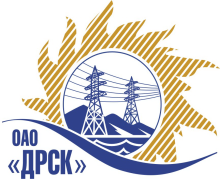 		Протокол по выбору победителя город  Благовещенск, ул. Шевченко, 28ПРЕДМЕТ ЗАКУПКИ:Способ и предмет закупки: Открытый электронный запрос предложений на право заключения Договора на выполнение работ:  «Автокран на шасси УРАЛ » для нужд филиала ОАО «ДРСК» «Южно-Якутские электрические сети» Закупка проводится согласно ГКПЗ 2014г. Раздела  2.2.2 «Материалы ТПиР»  № 1545  на основании указания ОАО «ДРСК» от  26.05.2014 г. № 129.Плановая стоимость:  6 059 323,00  руб. Без учета НДСФорма голосования членов Закупочной комиссии: очно-заочная.ПРИСУТСТВОВАЛИ:	На заседании присутствовали 8 членов Закупочной комиссии 2 уровня. ВОПРОСЫ, ВЫНОСИМЫЕ НА РАССМОТРЕНИЕ ЗАКУПОЧНОЙ КОМИССИИ: О ранжировке предложений Участников закупки.  Выбор победителяВОПРОС 1 «О ранжировке предложений Участников закупки. Выбор победителя»ОТМЕТИЛИ:В соответствии с требованиями и условиями, предусмотренными извещением о закупке и Закупочной документацией, предлагается ранжировать предложения после переторжки следующим образом: На основании вышеприведенной ранжировке предложений предлагается признать Победителем Участника, занявшего первое место, а именно: ООО «УралазТехноЦентр» г. Красноярск, предложение на общую сумму 5 044 067,80 руб. без учета НДС. (5 952 000,00 руб. с учетом НДС). Срок поставки: до 30 сентября 2014 г. Условия оплаты: 30% аванс в течение 10 календарных дней с момента заключения договора в размере 1 785 600,00 руб. от суммы договора. 70% оплата в течение 5 календарных дней с момента уведомления о готовности к отгрузке со склада Поставщика. Гарантийный срок эксплуатации на шасси составляет 18 мес. или 30 000 км. пробега. Срок действия оферты до 31.12.2014 г.РЕШИЛИ:Утвердить итоговую ранжировку и признать Победителем Участника, занявшего первое место, а именно:  ООО «УралазТехноЦентр» г. Красноярск, предложение на общую сумму 5 044 067,80 руб. без учета НДС. (5 952 000,00 руб. с учетом НДС). Срок поставки: до 30 сентября 2014 г. Условия оплаты: 30% аванс в течение 10 календарных дней с момента заключения договора в размере 1 785 600,00 руб. от суммы договора. 70% оплата в течение 5 календарных дней с момента уведомления о готовности к отгрузке со склада Поставщика. Гарантийный срок эксплуатации на шасси составляет 18 мес. или 30 000 км. пробега. Срок действия оферты до 31.12.2014 г.ДАЛЬНЕВОСТОЧНАЯ РАСПРЕДЕЛИТЕЛЬНАЯ СЕТЕВАЯ КОМПАНИЯУл.Шевченко, 28,   г.Благовещенск,  675000,     РоссияТел: (4162) 397-359; Тел/факс (4162) 397-200, 397-436Телетайп    154147 «МАРС»;         E-mail: doc@drsk.ruОКПО 78900638,    ОГРН  1052800111308,   ИНН/КПП  2801108200/280150001№ 367/МТПиР-ВП«03» июля 2014 годаМесто в ранжировкеНаименование и адрес участникаЦена заявки до переторжки, руб. без учета НДСЦена заявки после переторжки, руб. без учета НДСИные существенные условия1 местоООО «УралазТехноЦентр»г. Красноярск, ул. Северное шоссе, 25 стр. 45 137 853,055 044 067,80(5 952 000,00 руб. с учетом НДС). Срок поставки: до 30 сентября 2014 г.Условия оплаты: 30% аванс в течение 10 календарных дней с момента заключения договора в размере 1 785 600,00 руб. от суммы договора. 70% оплата в течение 5 календарных дней с момента уведомления о готовности к отгрузке со склада Поставщика. Гарантийный срок эксплуатации на шасси составляет 18 мес. или 30 000 км. пробега. Срок действия оферты до 31.12.2014 г.2 местоЗАО «Сибтяг «РОСМА»г. Москва, Аллея первой Маёвки 15 стр. 45 279 661,025 279 661,02(5 245 762,71 – ставка на переторжку документально не подтверждена  (соглсано п. 2.9.7 ЗД и п. 10.1.9.13 Единого регламента b2b-energo заявка остается с ранее действующей ценой)(6 230 000,00 руб. с учетом НДС)Срок поставки: начало: с момента получения аванса; окончание: до 30 сентября 2014 г. с право досрочной поставки. Условия оплаты: 20% в течение 10 календарных дней с момента заключения договора. Окончательный расчет – 30 календарных дней с момента поставки продукции на склад грузополучателя и подписания актов приема-передачи. Гарантийный срок: гарантия распространяется отдельно на шасси, отдельно на крановую установку. Гарантийный срок на шасси «Урал», согласно регламенту производителя, составляет 18 мес. с момента поставки или 30 000 км. пробега. Гарантийный срок на крановую установку «Ивановец», согласно регламенту производителя, составляет 18 мес. с момента поставки или 1 000 часов наработки. Срок действия оферты до 15.09.2014 г.3 местоООО «Торговая компания «Ивановская марка»г. Москва, 1-я Мытищинская 3, стр. 15 322 033,905 296 610,17(6 250 000,00 руб. с учетом НДС)Срок поставки: начало: с момента заключения договора; окончание: до 30 сентября 2014 г. с право досрочной поставки. Условия оплаты: 20% в течение 10 календарных дней с момента заключения договора. Окончательный расчет – 20 рабочих дней с момента поставки продукции на склад грузополучателя и подписания актов приема-передачи. Гарантийный срок: гарантия качества на крановую установку предоставлена заводом-изготовителем. Гарантийный срок эксплуатации крановой установки установлен заводом-изготовителем и составляет 18 мес. со дня продажи покупателю, но не более 1000 часов наработки. Гарантийные обязательства на шасси установлены и исполняются производителем шасси и определены в эксплуатационной документации входящей в комплект поставки товара. Срок действия оферты до 30.09.2014 г.Ответственный секретарь Закупочной комиссии: Моторина О.А. _____________________________Технический секретарь Закупочной комиссии: Коврижкина Е.Ю.  _______________________________